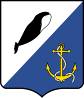 АДМИНИСТРАЦИЯПРОВИДЕНСКОГО ГОРОДСКОГО ОКРУГАПОСТАНОВЛЕНИЕВ целях исполнения Требований к муниципальному правовому акту, устанавливающему порядок и условия предоставления из бюджета муниципального образования на финансовую поддержку субъектов предпринимательской деятельности, осуществляющих деятельность в городской местности, в связи с распространением новой коронавирусной инфекции, утвержденных постановлением Правительства Чукотского автономного округа от 22 марта 2021 года № 68 «Об утверждении Порядка предоставления иных межбюджетных трансфертов из окружного бюджета в 2021 году местным бюджетам на финансовую поддержку субъектов предпринимательской деятельности, осуществляющих деятельность в городской местности, в связи с распространением новой коронавирусной инфекции», Администрация Провиденского городского округаПОСТАНОВЛЯЕТ:1.	Внести в Постановление Администрации Провиденского городского округа от 28 декабря 2020 года № 410 «Об утверждении Порядка предоставления субсидии из бюджета Провиденского городского округа в целях финансового обеспечения (возмещения) затрат по оплате коммунальных услуг, потребленных в процессе ведения предпринимательской деятельности в городской местности Провиденского городского округа, в условиях ухудшения ситуации в связи с распространением новой коронавирусной инфекции» следующие изменения:  1) наименование постановления изложить в новой редакции:«Об утверждении Порядка предоставления субсидии из бюджета Провиденского городского округа в целях финансового обеспечения (возмещения) части затрат по арендной плате за объекты недвижимости и по оплате коммунальных услуг, потребленных в процессе ведения предпринимательской деятельности в городской местности Провиденского городского округа, в условиях ухудшения ситуации в связи с распространением новой коронавирусной инфекции»;2) в разделе I «Общие положения»:2.1) пункт 1.1 изложить в новой редакции:«1.1. Понятия, используемые для целей настоящего правового акта:Субсидия – финансовая поддержка субъектов предпринимательской деятельности, осуществляющих деятельность в городской местности Провиденского городского округа.К коммунальным услугам в целях настоящего Порядка относятся услуги электроснабжения, холодного и горячего водоснабжения, водоотведения, отопления (теплоснабжения)            2.2) пункт 1.2 изложить в следующей редакции:«1.2. Субсидия предоставляется в рамках реализации Подпрограммы «Поддержка хозяйствующих субъектов, осуществляющих деятельность в городской местности Провиденского городского округа» Программы «Стимулирование экономической активности населения Провиденского городского округа на 2020-2023 годы», утвержденной Постановлением Администрации Провиденского городского округа от 16 мая 2016 года № 116.Субсидия предоставляется в целях возмещения части затрат:1) по оплате коммунальных услуг, потребленных в процессе ведения предпринимательской деятельности на объектах недвижимости, за исключением жилых помещений (здания, строения, сооружения, помещения и т.д.), используемых для осуществления предпринимательской деятельности и расположенных в поселке городского типа Провидения Чукотского автономного округа, (далее – объекты недвижимости):за ноябрь - декабрь 2020 года (в случае получения поддержки  в 2020 году), за январь – декабрь 2020 года (в случае не получения поддержки в 2020 году);за январь - октябрь 2021 года;2) по уплате арендной платы за объекты недвижимости (за исключением находящихся в государственной и (или) муниципальной собственности, в том числе закрепленных на праве хозяйственного ведения и оперативного управления за государственными и муниципальными предприятиями и учреждениями) за апрель – декабрь 2020 года.»;             2.3) пункт 1.5 изложить в следующей редакции:«1.5. К категории субъектов малого предпринимательства, в целях применения абзаца первого подпункта 1 пункта 1.2 настоящего раздела, относятся индивидуальные предприниматели и юридические лица (за исключением хозяйственных товариществ и обществ, доля участия Российской Федерации, субъекта Российской Федерации либо муниципального образования в уставных (складочных) капиталах которых превышает 25 процентов, а также  государственных или муниципальных унитарных предприятий, некоммерческих корпоративных организаций, некоммерческих унитарных организаций), имеющие на праве собственности, ином законном основании для владения, пользования и распоряжения объекты недвижимости, используемые для осуществления предпринимательской деятельности для производства товаров (работ, услуг) по следующим разделам Общероссийского классификатора видов экономической деятельности                (ОК 029-2014):1) раздел C «Обрабатывающие производства» (за исключением              классов 10 «Производство пищевых продуктов»,11 «Производство напитков», 19 «Производство кокса и нефтепродуктов», 24 «Производство металлургическое»);2) раздел G «Торговля оптовая и розничная; ремонт автотранспортных средств и мотоциклов»;3) раздел I «Деятельность гостиниц и предприятий общественного питания»; 4) раздел J «Деятельность в области информации и связи»  (за исключением классов 59 «Производство кинофильмов, видеофильмов и телевизионных программ, издание звукозаписей и нот», 60 «Деятельность в области телевизионного и радиовещания», 61 «Деятельность в сфере телекоммуникаций», 62 «Разработка компьютерного программного обеспечения, консультационные услуги в данной области и другие сопутствующие услуги», 63 «Деятельность в области информационных технологий»);5) раздел M «Деятельность профессиональная, научная и техническая» (за исключением классов 69 «Деятельность в области права и бухгалтерского учета»,70 «Деятельность головных офисов; консультирование по вопросам управления», 71 «Деятельность в области архитектуры и инженерно-технического проектирования; технических испытаний,                             исследований и анализа», 72 «Научные исследования и разработки»,73 «Деятельность рекламная и исследование конъюнктуры рынка»,                            74 «Деятельность профессиональная научная и техническая прочая»);6) раздел N «Деятельность административная и сопутствующие дополнительные услуги» (за исключением классов 77 «Аренда и лизинг»,        78 «Деятельность по трудоустройству и подбору персонала»,                            80«Деятельность по обеспечению безопасности и проведению расследований», 81 «Деятельность по обслуживанию зданий и территорий», 82 «Деятельность административно-хозяйственная, вспомогательная деятельность по обеспечению функционирования организации, деятельность по предоставлению прочих вспомогательных услуг для бизнеса»);7) раздел P «Образование»;8) раздел Q «Деятельность в области здравоохранения и социальных услуг»;9) раздел R «Деятельность в области культуры, спорта, организации досуга и развлечений» (за исключением класса 92 «Деятельность по организации и проведению азартных игр и заключению пари, по организации и проведению лотерей»);10) раздел S «Предоставление прочих видов услуг» (за исключением класса 94 «Деятельность общественных организаций»).»;          2.4) после пункта 1.5 дополнить пунктами 1.5.1 и 1.5.2 следующего содержания:«1.5.1.  К категории субъектов малого предпринимательства,  в целях применения абзаца второго подпункта 1 пункта 1.2 настоящего раздела относятся индивидуальные предприниматели и юридические лица                        (за исключением хозяйственных товариществ и обществ, доля участия Российской Федерации, субъекта Российской Федерации либо муниципального образования в уставных (складочных) капиталах которых превышает 25 процентов, а также  государственных или муниципальных унитарных предприятий, некоммерческих корпоративных организаций, некоммерческих унитарных организаций), имеющие на праве собственности, ином законном основании для владения, пользования и распоряжения объекты недвижимости, используемые для осуществления предпринимательской деятельности для производства товаров (работ, услуг) по следующим разделам Общероссийского классификатора видов экономической деятельности  (ОК 029-2014):1) раздел I «Деятельность гостиниц и предприятий общественного питания»; 2) раздел M «Деятельность профессиональная, научная и техническая» (за исключением классов 69 «Деятельность в области права и бухгалтерского учета»,70 «Деятельность головных офисов; консультирование по вопросам управления», 71 «Деятельность в области архитектуры и инженерно-технического проектирования; технических испытаний,                             исследований и анализа», 72«Научные исследования и разработки»,                 73«Деятельность рекламная и исследование конъюнктуры рынка»,                            74 «Деятельность профессиональная научная и техническая прочая»);3) раздел N «Деятельность административная и сопутствующие дополнительные услуги» (за исключением классов 77 «Аренда и лизинг»,        78«Деятельность по трудоустройству и подбору персонала»,                            80«Деятельность по обеспечению безопасности и проведению расследований», 81 «Деятельность по обслуживанию зданий и территорий», 82«Деятельность административно-хозяйственная, вспомогательная деятельность по обеспечению функционирования организации, деятельность по предоставлению прочих вспомогательных услуг для бизнеса»);4) раздел P «Образование»;5) раздел Q «Деятельность в области здравоохранения и социальных услуг»;6) раздел R «Деятельность в области культуры, спорта, организации досуга и развлечений» (за исключением класса 92 «Деятельность по организации и проведению азартных игр и заключению пари, по организации и проведению лотерей»).        1.5.2. К субъектам предпринимательской деятельности в целях применения подпункта 2 пункта 1.2 настоящего раздела относятся индивидуальные предприниматели и юридические лица (за исключением хозяйственных товариществ и обществ, доля участия Российской Федерации, субъекта Российской Федерации либо муниципального образования в уставных (складочных) капиталах которых превышает 25 процентов, а также  государственных или муниципальных унитарных предприятий, некоммерческих корпоративных организаций, некоммерческих унитарных организаций), использующие на праве аренды (субаренды) объекты недвижимости, за исключением находящихся в государственной и (или) муниципальной собственности (в том числе закрепленных на праве хозяйственного ведения и оперативного управления за государственными и муниципальными предприятиями и учреждениями), для осуществления предпринимательской деятельности в сфере общественного питания (класс 56 «Деятельность по предоставлению продуктов питания и напитков» раздела I «Деятельность гостиниц и предприятий общественного питания» Общероссийского классификатора видов экономической деятельности                (ОК 029-2014).»;          2.5) в пункте 1.6:          а) подпункт 2 изложить в новой редакции:«2) наличие у субъектов предпринимательской деятельности на праве собственности, ином законном основании для владения, пользования и распоряжения объектов недвижимости (здания, строения, сооружения, помещения), за исключением жилых помещений, расположенных поселке городского типа Провидения Чукотского автономного округа, (далее – объекты недвижимости) и используемых для осуществления предпринимательской деятельности по видам, указанным в пунктах 1.5 – 1.5.1. раздела I «Общие положения» Порядка (в случае возмещения части затрат на оплату коммунальных услуг)»;           б) дополнить подпунктом 3 следующего содержания:«3)  наличие у субъектов предпринимательской деятельности на праве аренды (субаренды) объектов недвижимости, за исключением находящихся в государственной и (или) муниципальной собственности (в том числе закрепленных на праве хозяйственного ведения и оперативного управления за государственными и муниципальными предприятиями и учреждениями), используемых для осуществления предпринимательской деятельности по виду, указанному в пункте 1.5.2. раздела I «Общие положения» Порядка                   (в случае возмещения части затрат на уплату арендной платы).»;            3) в разделе II  «Условия и порядок предоставления Субсидии»:            3.1) преамбулу пункта 2.1 изложить в следующей редакции:«Субсидия предоставляется при условии соответствия Получателя субсидии на дату представления заявки на предоставление субсидии одновременно следующим требованиям:»;             3.2) подпункт 6 пункта 2.1 изложить в новой редакции:«6) субъекты предпринимательской деятельности не должны получать средства из федерального и (или) окружного, и (или) муниципального бюджетов на основании иных нормативных правовых актов Российской Федерации, Чукотского автономного округа и (или) правовых актов муниципального образования на цели, указанные в пункте 1.2. раздела I настоящего Порядка.»;             3.3) абзац девятый пункта 2.2 изложить в следующей редакции:«представление сведений о частях объекта недвижимости, в случае если субъект предпринимательской деятельности в пределах одного объекта недвижимости предоставляет часть помещений в аренду (субаренду), осуществляет в части помещений предпринимательскую деятельность, по видам деятельности, указанным в пунктах 1.5 – 1.5.2. раздела I «Общие положения» Порядка, а также иные виды деятельности, не указанные в пунктах 1.5 – 1.5.2. раздела I «Общие положения» Порядка;»;              3.4) в пункте 2.2.1 слова «в срок до 15 февраля текущего года» заменить словами «в течение 2021 года, но не позднее 25 ноября (включительно).»;              3.5) пункт 2.5 изложить в новой редакции:«2.5. Устанавливается следующий порядок определения размера субсидии субъекту предпринимательской деятельности (О) по формуле:О =  V + А, где:V – возмещение части затрат на оплату коммунальных услуг, потребленных в процессе ведения предпринимательской деятельности на объектах недвижимости, используемых для осуществления предпринимательской деятельности, указанной в пунктах 1.5, 1.5.1. раздела I «Общие положения» Порядка (далее – возмещение части затрат на оплату коммунальных услуг), рублей;А – возмещение части затрат на уплату арендной платы за объекты недвижимости, за исключением находящихся в государственной и (или) муниципальной собственности (в том числе закрепленных на праве хозяйственного ведения и оперативного управления за государственными и муниципальными предприятиями и учреждениями), используемые для осуществления предпринимательской деятельности, указанной в пункте 1.5.2. раздела I «Общие положения» Порядка (далее – возмещение части затрат на уплату арендной платы), рублей.I. Расчет размера возмещения части затрат на уплату арендной платы (А) субъекту предпринимательской деятельности:1) использующему объект недвижимости (без предоставления данного объекта недвижимости или его части в аренду (субаренду)) и оплачивающему арендную плату арендодателю (субарендодателю) в соответствии с договором аренды (субаренды), в котором арендная плата (стоимость аренды (субаренды)) указана без включения в нее стоимости коммунальных (эксплуатационных) услуг), определяется по формуле:А = Д х Сндс х (Пвд / Побщ) х 80%,где:Д – фактические (плановые) расходы на уплату арендной платы в соответствии с действующим договором аренды (субаренды) за объекты недвижимости за период, указанный в подпункте 2 пункта 1.2 раздела I «Общие положения» Порядка, рублей;Сндс - ставка налога на добавленную стоимость, участвующая в формуле в случае применения арендодателем (субарендодателем) общей системы налогообложения;Пвд - площадь объекта недвижимости, используемая для осуществления деятельности в сфере общественного питания, кв. м (в случае, если на данном объекте недвижимости осуществляется и иная деятельность, отличная  от сферы общественного питания);Побщ - общая площадь объекта недвижимости, указанного в договоре аренды (субаренды), заключенном с арендодателем (субарендодателем), кв. м (в случае, если на данном объекте недвижимости осуществляется и иная деятельность, отличная  от сферы общественного питания);80% - процент возмещения расходов на уплату арендной платы субъекту предпринимательской деятельности, процентов;2) использующему объект недвижимости (без предоставления данного объекта недвижимости или его части в аренду (субаренду)) и оплачивающему арендную плату арендодателю (субарендодателю) в соответствии с договором аренды (субаренды), в котором арендная плата (стоимость аренды (субаренды)) указана с включением в нее стоимости коммунальных (эксплуатационных) услуг, определяется по формуле:А = ((Оо х Сндс) - (Оо x Сндс x 55%)) х 80%,где:Оо - арендная плата, выставленная арендодателем (субарендодателем) арендатору (субарендатору) в соответствии с заключенным договором аренды (субаренды) объекта (части объекта) недвижимости, за период, указанный в подпункте 2 пункта 1.2 раздела I «Общие положения» Порядка - в случае включения коммунальных (эксплуатационных) услуг в договоре аренды (субаренды) в стоимость аренды (без выделения стоимости коммунальных (эксплуатационных) услуг), рублей;Сндс - ставка налога на добавленную стоимость, участвующая в формуле в случае применения арендодателем (субарендодателем) общей системы налогообложения;55% - процент возмещения расходов субъекта предпринимательской деятельности на оплату коммунальных услуг, процентов;80% - процент возмещения расходов на уплату арендной платы субъекту предпринимательской деятельности, процентов;3) использующему объект недвижимости (без предоставления данного объекта недвижимости или его части в аренду (субаренду)) и оплачивающему арендную плату арендодателю (субарендодателю) в соответствии с договором аренды (субаренды), в котором арендная плата (стоимость аренды (субаренды)) указана с включением в нее стоимости отдельных видов коммунальных (эксплуатационных) услуг и оплаты других видов коммунальных (эксплуатационных) услуг согласно потребленных объемов коммунальных ресурсов, определяется по формуле:А= ((Оо х Сндс) - (Оо х Сндс х К х 11%)) х 80%,где:Оо - арендная плата, выставленная арендодателем (субарендодателем) арендатору (субарендатору) в соответствии с заключенным договором аренды (субаренды) объекта (части объекта) недвижимости за период, указанный в подпункте 2 пункта 1.2 раздела I «Общие положения» Порядка - в случае включения коммунальных (эксплуатационных) услуг в договоре аренды (субаренды) в стоимость аренды (без выделения стоимости коммунальных (эксплуатационных) услуг), рублей;Сндс - ставка налога на добавленную стоимость, участвующая                        в формуле в случае применения арендодателем (субарендодателем) общей системы налогообложения;К - количество видов коммунальных ресурсов из пяти подлежащих                к возмещению при централизованном отоплении (электрическая энергия, тепловая энергия, холодное водоснабжение, горячее водоснабжение, водоотведение), оплата за потребление которых осуществляется субъектом предпринимательской деятельности без учета потребленных объемов коммунальных ресурсов (в твердой сумме));11% - процент возмещения расходов субъекта предпринимательской деятельности затрат на оплату коммунальных услуг, процентов;80% - процент возмещения расходов на уплату арендной платы субъекту предпринимательской деятельности, процентов.II. Расчет размера возмещения части затрат на оплату  коммунальных услуг (V) субъекту предпринимательской деятельности:1) использующему объект недвижимости (без предоставления данного объекта недвижимости или его части в аренду (субаренду)) и оплачивающему коммунальные услуги ресурсоснабжающей организации, а также использующему на условиях аренды (субаренды) часть объекта недвижимости и оплачивающему коммунальные услуги арендодателю (субарендодателю), исходя из потребленных объемов коммунальных ресурсов, определяется по формулам:V = V1 + V2V1 = ∑ i ((Тпi х Сндс – Тнi) х Pi),V2 = ∑ i (Тпi х Сндс х Piпр),где:V1 – размер возмещения части затрат на оплату коммунальных услуг субъекту предпринимательской деятельности за периоды, указанные                       в подпункте 1 пункта 1.2 раздела I «Общие положения» Порядка,                          за исключением месяца (месяцев), в котором деятельность (одного или нескольких видов деятельности) субъекта предпринимательской деятельности была приостановлена на срок более семи дней в соответствии с правовым актом Губернатора Чукотского автономного округа, а также за исключением периода с 1 декабря 2020 года по 31 октября 2021 года для субъекта предпринимательской деятельности, осуществляющего деятельность в сфере общественного питания (класс 56 «Деятельность по предоставлению продуктов питания и напитков» раздела I «Деятельность гостиниц и предприятий общественного питания» Общероссийского классификатора видов экономической деятельности (ОК 029-2014)) (далее – субъект предпринимательской деятельности, осуществляющий деятельность в сфере общественного питания), рублей;V2 - размер возмещения части затрат на оплату коммунальных услуг субъекту предпринимательской деятельности за месяц (месяцы), в котором деятельность (одного или нескольких видов деятельности) субъекта предпринимательской деятельности в соответствии с правовым актом Губернатора Чукотского автономного округа была приостановлена на срок более семи дней, в течение периодов, указанных в  подпункте 1 пункта 1.2 раздела I «Общие положения» Порядка, а также за период с 1 декабря                  2020 года по 31 октября 2021 года субъекту предпринимательской деятельности, осуществляющему деятельность в сфере общественного питания, рублей;i - электрическая энергия, тепловая энергия, холодное водоснабжение, горячее водоснабжение, водоотведение (далее - коммунальный ресурс);Tпi - тариф, установленный Комитетом государственного регулирования цен и тарифов Чукотского автономного округа (далее - Комитет государственного регулирования цен и тарифов) для потребителей, кроме населения, или прочих потребителей по i-му ресурсу                                      на соответствующий период регулирования и (или) цена, определенная соглашением сторон договора теплоснабжения и (или) договора поставки тепловой энергии (мощности) и (или) теплоносителя, рублей;Сндс - ставка налога на добавленную стоимость, участвующая в формуле в случае применения ресурсоснабжающей организацией общей системы налогообложения;Tнi - тариф для населения по i-му коммунальному ресурсу, установленный Комитетом государственного регулирования цен и тарифов на соответствующий период регулирования, руб./кВт.ч, руб./Гкал, руб./куб. м (при этом Tнi для электрической энергии равен цене (тарифу), установленной по одноставочному тарифу для группы потребителей «Население, проживающее в городских населенных пунктах в домах, оборудованных                   в установленном порядке стационарными электроплитами и (или) электроотопительными установками»);Рi - фактический (плановый) объем потребления i-го ресурса субъектом предпринимательской деятельности за периоды, указанные в подпункте 1 пункта 1.2 раздела I «Общие положения» Порядка, за исключением месяца (месяцев), в котором деятельность (одного или нескольких видов деятельности) субъекта предпринимательской деятельности была приостановлена на срок более семи дней в соответствии с правовым актом Губернатора Чукотского автономного округа, а также за исключением периода с 1 декабря 2020 года по 31 октября 2021 года для субъекта предпринимательской деятельности, осуществляющего деятельность в сфере общественного питания, кВт.ч, Гкал, куб. м;Рiпр - фактический объем потребления i-го коммунального ресурса субъектом предпринимательской деятельности за месяц, в котором деятельность (одного или нескольких видов деятельности) субъекта предпринимательской деятельности была приостановлена на срок более семи дней в соответствии с правовым актом Губернатора Чукотского автономного округа, в течение периодов, указанных в подпункте 1 пункта 1.2 раздела I «Общие положения» Порядка, а также за период с 1 декабря 2020 года                     по 31 октября 2021 года субъекту предпринимательской деятельности, осуществляющему деятельность в сфере общественного питания, кВт.ч, Гкал, куб. м.При наличии у субъекта предпринимательской деятельности автономного электрического отопления размер возмещения части затрат на оплату коммунальных услуг субъекту предпринимательской деятельности (V1) рассчитывается по следующей формуле (за исключением следующих периодов: июль - для объектов недвижимости, расположенных в п.г.т. Провидения. В указанные периоды для расчета размера возмещения части затрат на оплату коммунальных услуг субъекту предпринимательской деятельности (V1) применяется формула, приведенная в абзаце третьем настоящего подпункта):V1 = (∑ у ((Тпу х Сндс – Тну) х Pу)) + (Tпэ х Сндс х Рэ х70%),где:V1 - размер возмещения части затрат на оплату коммунальных услуг (за исключением июля - для объектов недвижимости, расположенных в п.г.т. Провидения) субъекту предпринимательской деятельности за периоды, указанные в  подпункте 1 пункта 1.2 раздела I «Общие положения» Порядка, за исключением месяца (месяцев), в котором деятельность (одного или нескольких видов деятельности) субъекта предпринимательской деятельности была приостановлена на срок более семи дней в соответствии с правовым актом Губернатора Чукотского автономного округа, а также за исключением периода с 1 декабря 2020 года по 31 октября 2021 года для субъекта предпринимательской деятельности, осуществляющего деятельность в сфере общественного питания, рублей;у - холодное водоснабжение, горячее водоснабжение, водоотведение;Тпу - тариф, установленный Комитетом государственного регулирования цен и тарифов для потребителей, кроме населения, или прочих потребителей на холодное водоснабжение, горячее водоснабжение, водоотведение на соответствующий период регулирования, рублей;Сндс - ставка налога на добавленную стоимость, участвующая в формуле в случае применения ресурсоснабжающей организацией общей системы налогообложения;Tну - тариф для населения на холодное водоснабжение, горячее водоснабжение, водоотведение, установленный Комитетом государственного регулирования цен и тарифов на соответствующий период регулирования, руб./куб. м;Ру - фактический (плановый) объем потребления холодного водоснабжения, горячего водоснабжения, водоотведения субъектом предпринимательской деятельности за периоды, указанные в подпункте 1 пункта 1.2 раздела I «Общие положения» Порядка, за исключением месяца (месяцев), в котором деятельность (одного или нескольких видов деятельности) субъекта предпринимательской деятельности была приостановлена на срок более семи дней в соответствии с правовым актом Губернатора Чукотского автономного округа, а также за исключением периода с 1 декабря 2020 года по 31 октября 2021 года для субъекта предпринимательской деятельности, осуществляющего деятельность в сфере общественного питания, куб. м;Tпэ - тариф на электрическую энергию, установленный Комитетом государственного регулирования цен и тарифов для потребителей, кроме населения, или прочих потребителей на соответствующий период регулирования, рублей;Рэ - фактический (плановый) объем потребления электрической энергии (за исключением июля - для объектов недвижимости, расположенных в п.г.т. Провидения) субъектом предпринимательской деятельности за периоды, указанные в подпункте 1 пункта 1.2 раздела I «Общие положения» Порядка, за исключением месяца (месяцев), в котором деятельность (одного или нескольких видов деятельности) субъекта предпринимательской деятельности была приостановлена на срок более семи дней в соответствии с правовым актом Губернатора Чукотского автономного округа, а также за исключением периода с 1 декабря 2020 года по 31 октября 2021 года для субъекта предпринимательской деятельности, осуществляющего деятельность в сфере общественного питания, кВт.ч;70% - процент возмещения расходов субъекту предпринимательской деятельности (за исключением июля - для объектов недвижимости, расположенных в п.г.т. Провидения) за периоды, указанные в подпункте 1 пункта 1.2 раздела I «Общие положения» Порядка, за исключением месяца (месяцев), в котором деятельность (одного или нескольких видов деятельности) субъекта предпринимательской деятельности была приостановлена на срок более семи дней в соответствии с правовым актом Губернатора Чукотского автономного округа, а также за исключением периода с 1 декабря 2020 года по 31 октября 2021 года для субъекта предпринимательской деятельности, осуществляющего деятельность в сфере общественного питания, процентов;2) использующему часть объекта недвижимости (с предоставлением другой части объекта недвижимости в аренду (субаренду)) и оплачивающему коммунальные услуги ресурсоснабжающей организации, определяется по формулам:V = V1 + V2V1 = ∑ i (Тпi х Сндс – Тнi) х (Pi х Пвд / Побщ),V2 = ∑ i (Тпi х Сндс) х (Piпр х Пвд / Побщ),где:V1 - размер возмещения части затрат на оплату коммунальных услуг субъекту предпринимательской деятельности за периоды, указанные                      в подпункте 1 пункта 1.2 раздела I «Общие положения» Порядка,                           за исключением месяца (месяцев), в котором деятельность (одного или нескольких видов деятельности) субъекта предпринимательской деятельности была приостановлена на срок более семи дней в соответствии с правовым актом Губернатора Чукотского автономного округа,   а также за исключением периода с 1 декабря 2020 года по 31 октября 2021 года для субъекта предпринимательской деятельности, осуществляющего деятельность в сфере общественного питания, рублей;V2 - размер возмещения части затрат на оплату коммунальных услуг субъекту предпринимательской деятельности за месяц (месяцы), в котором деятельность (одного или нескольких видов деятельности) субъекта предпринимательской деятельности в соответствии с правовым актом Губернатора Чукотского автономного округа была приостановлена на срок более семи дней, в течение периодов, указанных в подпункте 1 пункта 1.2 раздела 1 «Общие положения» Порядка, а также за период с 1 декабря 2020 года по 31 октября 2021 года субъекту предпринимательской деятельности, осуществляющему деятельность в сфере общественного питания, рублей;i - электрическая энергия, тепловая энергия, холодное водоснабжение, горячее водоснабжение, водоотведение (далее - коммунальный ресурс);Tпi - тариф, установленный Комитетом государственного регулирования цен и тарифов для потребителей, кроме населения, или прочих потребителей по i-му ресурсу на соответствующий период регулирования и (или) цена, определенная соглашением сторон договора теплоснабжения и (или) договора поставки тепловой энергии (мощности) и (или) теплоносителя, рублей;Сндс - ставка налога на добавленную стоимость, участвующая                       в формуле в случае применения ресурсоснабжающей организацией общей системы налогообложения;Tнi - тариф для населения по i-му коммунальному ресурсу, установленный Комитетом государственного регулирования цен и тарифов,         на соответствующий период регулирования, руб./кВт.ч, руб./Гкал, руб./куб. м (при этом Tнi для электрической энергии равен цене (тарифу), установленной по одноставочному тарифу для группы потребителей «Население, проживающее в городских населенных пунктах в домах, оборудованных                   в установленном порядке стационарными электроплитами и (или) электроотопительными установками»);Рi - фактический (плановый) объем потребления i-го ресурса субъектом предпринимательской деятельности за периоды, указанные в подпункте 1 пункта 1.2 раздела I «Общие положения» Порядка, за исключением месяца (месяцев), в котором деятельность (одного или нескольких видов деятельности) субъекта предпринимательской деятельности была приостановлена на срок более семи дней в соответствии с правовым актом Губернатора Чукотского автономного округа, а также за исключением периода с 1 декабря 2020 года по 31 октября 2021 года для субъекта предпринимательской деятельности, осуществляющего деятельность в сфере общественного питания, кВт.ч, Гкал, куб. м;Рiпр - фактический объем потребления i-го коммунального ресурса субъектом предпринимательской деятельности за месяц, в котором деятельность (одного или нескольких видов деятельности) субъекта предпринимательской деятельности была приостановлена на срок более семи дней в соответствии с правовым актом Губернатора Чукотского автономного округа), в течение периодов, указанных в подпункте 1 пункта 1.2 раздела I «Общие положения» Порядка, а также за период с 1 декабря 2020 года                   по 31 октября 2021 года субъекту предпринимательской деятельности, осуществляющему деятельность в сфере общественного питания, кВт.ч, Гкал, куб. м;Пвд - площадь объекта недвижимости, используемая для осуществления предпринимательской деятельности (без учета площади объекта недвижимости, предоставляемой в аренду (субаренду)), кв. м;Побщ - общая площадь объекта недвижимости, указанного в договоре, заключенном с ресурсоснабжающей организацией, кв. м.При наличии у субъекта предпринимательской деятельности автономного электрического отопления размер возмещения части затрат на оплату коммунальных услуг субъекту предпринимательской деятельности (V1) рассчитывается по следующей формуле (за исключением следующих периодов: июль - для объектов недвижимости, расположенных в п.г.т. Провидения. В указанные периоды для расчета размера возмещения части затрат на оплату коммунальных услуг субъекту предпринимательской деятельности (V1) применяется формула, приведенная в абзаце третьем настоящего подпункта):V1 = (∑ у ((Тпу х Сндс – Тну) х Pу) + (Tпэ х Сндс х Рэ х 70%)) х (Пвд / Побщ),где:V1 - размер возмещения части затрат на оплату коммунальных услуг субъекту предпринимательской деятельности (за исключением июля - для объектов недвижимости, расположенных в п.г.т. Провидения) за периоды, указанные в подпункте 1 пункта 1.2 раздела I «Общие положения» Порядка, за исключением месяца (месяцев), в котором деятельность (одного или нескольких видов деятельности) субъекта предпринимательской деятельности была приостановлена на срок более семи дней в соответствии с правовым актом Губернатора Чукотского автономного округа, а также за исключением периода с 1 декабря 2020 года по 31 октября 2021 года для субъекта предпринимательской деятельности, осуществляющего деятельность в сфере общественного питания, рублей;у - холодное водоснабжение, горячее водоснабжение, водоотведение;Тпу - тариф, установленный Комитетом государственного регулирования цен и тарифов для потребителей, кроме населения, или прочих потребителей на холодное водоснабжение, горячее водоснабжение, водоотведение на соответствующий период регулирования, рублей;Сндс - ставка налога на добавленную стоимость, участвующая                      в формуле в случае применения ресурсоснабжающей организацией общей системы налогообложения;Tну - тариф для населения на холодное водоснабжение, горячее водоснабжение, водоотведение, установленный Комитетом государственного регулирования цен и тарифов на соответствующий период регулирования, руб./куб. м;Ру - фактический (плановый) объем потребления холодного водоснабжения, горячего водоснабжения, водоотведения субъектом предпринимательской деятельности за периоды, указанные в подпункте 1 пункта 1.2 раздела I «Общие положения» Порядка, за исключением месяца (месяцев), в котором деятельность (одного или нескольких видов деятельности) субъекта предпринимательской деятельности была приостановлена на срок более семи дней в соответствии с правовым актом Губернатора Чукотского автономного округа, а также за исключением периода с 1 декабря 2020 года по 31 октября 2021 года для субъекта предпринимательской деятельности, осуществляющего деятельность в сфере общественного питания, куб. м;Tпэ - тариф на электрическую энергию, установленный Комитетом государственного регулирования цен и тарифов для потребителей, кроме населения, или прочих потребителей на соответствующий период регулирования, рублей;Рэ - фактический (плановый) объем потребления электрической энергии субъектом предпринимательской деятельности (за исключением июля - для объектов недвижимости, расположенных в п.г.т. Провидения) за периоды, указанные в подпункте 1 пункта 1.2 раздела I «Общие положения» Порядка, за исключением месяца (месяцев), в котором деятельность (одного или нескольких видов деятельности) субъекта предпринимательской деятельности была приостановлена на срок более семи дней в соответствии с правовым актом Губернатора Чукотского автономного округа, а также за исключением периода с 1 декабря 2020 года по 31 октября 2021 года для субъекта предпринимательской деятельности, осуществляющего деятельность в сфере общественного питания, кВт.ч;70% - процент возмещения расходов субъекту предпринимательской деятельности (за исключением июля - для объектов недвижимости, расположенных в п.г.т. Провидения) за периоды, указанные в подпункте 1 пункта 1.2 раздела I «Общие положения» Порядка, за исключением месяца (месяцев), в котором деятельность (одного или нескольких видов деятельности) субъекта предпринимательской деятельности была приостановлена на срок более семи дней в соответствии с правовым актом Губернатора Чукотского автономного округа, а также за исключением периода с 1 декабря 2020 года по 31 октября 2021 года для субъекта предпринимательской деятельности, осуществляющего деятельность в сфере общественного питания, процентов;3) использующему на условиях аренды (субаренды) часть объекта недвижимости (без предоставления данного объекта недвижимости или его части в аренду (субаренду)) и оплачивающему коммунальные услуги арендодателю (субарендодателю), без учета потребленных объемов коммунальных ресурсов (в твердой сумме), определяется по формулам:V = V1к + V2кV1к = Ок x Сндс x 70%,V2к = Ок x Сндс x 95%,V = V1о + V2оV1о = Оо x Сндс x 35%,V2о = Оо x Сндс x 55%,где:V1к, V1о - размер возмещения части затрат на оплату коммунальных услуг субъекту предпринимательской деятельности за периоды, указанные          в подпункте 1 пункта 1.4 раздела 1 «Общие положения» Порядка,                             за исключением месяца (месяцев), в котором деятельность (одного или нескольких видов деятельности) субъекта предпринимательской деятельности была приостановлена на срок более семи дней в соответствии с правовым актом Губернатора Чукотского автономного округа, а также за исключением периода с 1 декабря 2020 года по 31 октября 2021 года для субъекта предпринимательской деятельности, осуществляющего деятельность в сфере общественного питания, рублей;V2к, V2о - размер возмещения части затрат на оплату коммунальных услуг субъекту предпринимательской деятельности за месяц (месяцы),                      в котором деятельность (одного или нескольких видов деятельности) субъекта предпринимательской деятельности в соответствии с правовым актом Губернатора Чукотского автономного округа была приостановлена на срок более семи дней, в течение периодов, указанных в подпункте 1 пункта 1.4 раздела 1 «Общие положения» Порядка, а также за период с 1 декабря                     2020 года по 31 октября 2021 года субъекту предпринимательской деятельности, осуществляющему деятельность в сфере общественного питания, рублей;Ок - стоимость коммунальных (эксплуатационных) услуг, выставленных арендодателем (субарендодателем) арендатору (субарендатору) в соответствии с заключенным договором аренды (субаренды) объекта (части объекта) недвижимости - в случае выделения в договоре аренды (субаренды) стоимости коммунальных (эксплуатационных) услуг, рублей;Оо - арендная плата, выставленная арендодателем (субарендодателем) арендатору (субарендатору) в соответствии с заключенным договором аренды (субаренды) объекта (части объекта) недвижимости - в случае включения коммунальных (эксплуатационных) услуг в договоре аренды (субаренды)                в стоимость аренды (без выделения стоимости коммунальных (эксплуатационных) услуг), рублей;35%, 70% - процент возмещения расходов субъекта предпринимательской деятельности за периоды, указанные в подпункте 1 пункта 1.2 раздела I «Общие положения» Порядка, за исключением месяца (месяцев), в котором деятельность (одного или нескольких видов деятельности) субъекта предпринимательской деятельности была приостановлена на срок более семи дней в соответствии с правовым актом Губернатора Чукотского автономного округа, а также за исключением периода с 1 декабря 2020 года по 31 октября 2021 года для субъекта предпринимательской деятельности, осуществляющего деятельность в сфере общественного питания, процентов;55%, 95% - процент возмещения расходов субъекта предпринимательской деятельности за месяц (месяцы), в котором деятельность (одного или нескольких видов деятельности) субъекта предпринимательской деятельности в соответствии с правовым актом Губернатора Чукотского автономного округа была приостановлена на срок более семи дней, в течение периодов, указанных в подпункте 1 пункта 1.2 раздела I «Общие положения» Порядка, а также за период с 1 декабря 2020 года по 31 октября 2021 года субъекту предпринимательской деятельности, осуществляющему деятельность в сфере общественного питания, процентов;Сндс - ставка налога на добавленную стоимость, участвующая в формуле в случае применения арендодателем (субарендодателем) общей системы налогообложения;4) использующему на условиях аренды (субаренды) часть объекта недвижимости (без предоставления данного объекта недвижимости или его части в аренду (субаренду)) и оплачивающему коммунальные услуги                         в комбинированной форме при наличии централизованного отопления                      (с учетом потребленных объемов по отдельным видам коммунальных ресурсов и оплаты других видов коммунальных услуг без учета потребленных объемов коммунальных ресурсов (в твердой сумме)), определяется по формулам:V = V1к + V2кV1к = ∑ i ((Тпi х Сндс – Тнi) х Pi) + (Ок x Сндс x К х 14%),V2к = ∑ i (Тпi х Сндс х Piпр) + (Ок x Сндс x К х 19%),V = V1о + V2оV1о = ∑ i ((Тпi х Сндс – Тнi) х Pi) + (Оо х Сндс х К х 7%),V2о = ∑ i (Тпi х Сндс х Piпр) + (Оо х Сндс х К х 11%),где:V1к, V1о - размер возмещения части затрат на оплату коммунальных услуг субъекту предпринимательской деятельности за периоды, указанные               в подпункте 1 пункта 1.2 раздела I «Общие положения» Порядка,                            за исключением месяца (месяцев), в котором деятельность (одного или нескольких видов деятельности) субъекта предпринимательской деятельности была приостановлена на срок более семи дней в соответствии с правовым актом Губернатора Чукотского автономного округа, а также за исключением периода с 1 декабря 2020 года по 31 октября 2021 года для субъекта предпринимательской деятельности, осуществляющего деятельность в сфере общественного питания, рублей;V2к, V2о - размер возмещения части затрат на оплату коммунальных услуг субъекту предпринимательской деятельности за месяц (месяцы),                     в котором деятельность (одного или нескольких видов деятельности) субъекта предпринимательской деятельности в соответствии с правовым актом Губернатора Чукотского автономного округа была приостановлена на срок более семи дней, в течение периодов, указанных в подпункте 1 пункта 1.2 раздела I «Общие положения» Порядка, а также за период с 1 декабря                2020 года по 31 октября 2021 года субъекту предпринимательской деятельности, осуществляющему деятельность в сфере общественного питания, рублей;Ок - стоимость коммунальных (эксплуатационных) услуг, выставленных арендодателем (субарендодателем) арендатору (субарендатору) в соответствии с заключенным договором аренды (субаренды) объекта (части объекта) недвижимости - в случае выделения в договоре аренды (субаренды) стоимости коммунальных (эксплуатационных) услуг, рублей;Оо - арендная плата, выставленная арендодателем (субарендодателем) арендатору (субарендатору) в соответствии с заключенным договором аренды (субаренды) объекта (части объекта) недвижимости - в случае включения коммунальных (эксплуатационных) услуг в договоре аренды (субаренды)                в стоимость аренды (без выделения стоимости коммунальных (эксплуатационных) услуг), рублей;i - электрическая энергия, тепловая энергия, холодное водоснабжение, горячее водоснабжение, водоотведение (далее - коммунальный ресурс);Tпi - тариф, установленный Комитетом государственного регулирования цен и тарифов для потребителей, кроме населения, или прочих потребителей по i-му ресурсу на соответствующий период регулирования и (или) цена, определенная соглашением сторон договора теплоснабжения и (или) договора поставки тепловой энергии (мощности) и (или) теплоносителя, рублей;Сндс - ставка налога на добавленную стоимость, участвующая в формуле в случае применения ресурсоснабжающей организацией общей системы налогообложения;Tнi - тариф для населения по i-му коммунальному ресурсу, установленный Комитетом государственного регулирования цен и тарифов, на соответствующий период регулирования, руб./кВт.ч, руб./Гкал, руб./куб. м (при этом Tнi для электрической энергии равен цене (тарифу), установленной по одноставочному тарифу для группы потребителей «Население, проживающее в городских населенных пунктах в домах, оборудованных                   в установленном порядке стационарными электроплитами и (или) электроотопительными установками»);Рi - фактический (плановый) объем потребления i-го ресурса субъектом предпринимательской деятельности за периоды, указанные в подпункте 1 пункта 1.2 раздела I «Общие положения» Порядка, за исключением месяца (месяцев), в котором деятельность (одного или нескольких видов деятельности) субъекта предпринимательской деятельности была приостановлена на срок более семи дней в соответствии с правовым актом Губернатора Чукотского автономного округа, а также за исключением периода с 1 декабря 2020 года по 31 октября 2021 года для субъекта предпринимательской деятельности, осуществляющего деятельность в сфере общественного питания, кВт.ч, Гкал, куб. м;Рiпр - фактический объем потребления i-го коммунального ресурса субъектом предпринимательской деятельности за месяц, в котором деятельность (одного или нескольких видов деятельности) субъекта предпринимательской деятельности была приостановлена на срок более семи дней в соответствии с правовым актом Губернатора Чукотского автономного округа), в течение периодов, указанных в подпункте 1 пункта 1.2 раздела I «Общие положения» Порядка, а также за период с 1 декабря 2020 года                  по 31 октября 2021 года субъекту предпринимательской деятельности, осуществляющему деятельность в сфере общественного питания, кВт.ч, Гкал, куб. м;К - количество видов коммунальных ресурсов, из пяти подлежащих к возмещению при централизованном отоплении (электрическая энергия, тепловая энергия, холодное водоснабжение, горячее водоснабжение, водоотведение), оплата за потребление которых осуществляется субъектом предпринимательской деятельности без учета потребленных объемов коммунальных ресурсов (в твердой сумме));14%, 7% - процент возмещения расходов субъекта предпринимательской деятельности за периоды, указанные в подпункте 1 пункта 1.2 раздела I «Общие положения» Порядка, за исключением месяца (месяцев), в котором деятельность (одного или нескольких видов деятельности) субъекта предпринимательской деятельности была приостановлена на срок более семи дней в соответствии с правовым актом Губернатора Чукотского автономного округа, а также за исключением периода с 1 декабря 2020 года по 31 октября 2021 года для субъекта предпринимательской деятельности, осуществляющего деятельность в сфере общественного питания, процентов;19%, 11% - процент возмещения расходов субъекта предпринимательской деятельности за месяц (месяцы), в котором деятельность (одного или нескольких видов деятельности) субъекта предпринимательской деятельности в соответствии с правовым актом Губернатора Чукотского автономного округа была приостановлена на срок более семи дней, в течение периодов, указанных в подпункте 1 пункта 1.2 раздела I «Общие положения» Порядка, а также за период с 1 декабря 2020 года по 31 октября 2021 года субъекту предпринимательской деятельности, осуществляющему деятельность в сфере общественного питания, процентов;Сндс - ставка налога на добавленную стоимость, участвующая в формуле в случае применения арендодателем (субарендодателем) общей системы налогообложения;5) использующему объект недвижимости (без предоставления данного объекта недвижимости или его части в аренду (субаренду)) для осуществления нескольких видов деятельности, из которых один (или более)                                был приостановлен на срок более семи дней в соответствии с правовым актом Губернатора Чукотского автономного округа или является сферой общественного питания, и оплачивающему коммунальные услуги ресурсоснабжающей организации, при наличии общего прибора учета                   по одному или более видам коммунальных ресурсов на все осуществляемые субъектом предпринимательской виды деятельности, а также использующему на условиях аренды (субаренды) часть объекта недвижимости для осуществления нескольких видов деятельности, из которых один (или более) был приостановлен на срок более семи дней в соответствии с правовым актом Губернатора Чукотского автономного округа или является сферой общественного питания, и оплачивающему коммунальные услуги арендодателю (субарендодателю), исходя из потребленных объемов коммунальных ресурсов, при наличии общего прибора учета по одному или более видам коммунальных ресурсов на все осуществляемые субъектом предпринимательской виды деятельности, должна определяться по формулам:V = V1 + V2V1 = ∑ i ((Тпi х Сндс – Тнi) х Pi), V2 = ∑ i (Тпi х Сндс х Piпротд) + (Tпi х Сндс х Piпроб х Пвдпр / Побщ),где:V1 - размер возмещения части затрат на оплату коммунальных услуг субъекту предпринимательской деятельности за периоды, указанные                        в подпункте 1 пункта 1.2 раздела I «Общие положения» Порядка,                           за исключением месяца (месяцев), в котором деятельность (одного или нескольких видов деятельности) субъекта предпринимательской деятельности была приостановлена на срок более семи дней в соответствии с правовым актом Губернатора Чукотского автономного округа, а также за исключением периода с 1 декабря 2020 года по 31 октября 2021 года для субъекта предпринимательской деятельности, осуществляющего деятельность в сфере общественного питания, рублей;V2 - размер возмещения части затрат на оплату коммунальных услуг субъекту предпринимательской деятельности за месяц (месяцы), в котором деятельность (одного или нескольких видов деятельности) субъекта предпринимательской деятельности в соответствии с правовым актом Губернатора Чукотского автономного округа была приостановлена на срок более семи дней, в течение периодов, указанных в подпункте 1 пункта 1.2 раздела I «Общие положения» Порядка, а также за период с 1 декабря                  2020 года по 31 октября 2021 года субъекту предпринимательской деятельности, осуществляющему деятельность в сфере общественного питания, рублей;i - электрическая энергия, тепловая энергия, холодное водоснабжение, горячее водоснабжение, водоотведение (далее - коммунальный ресурс);Tпi - тариф, установленный Комитетом государственного регулирования цен и тарифов для потребителей, кроме населения, или прочих потребителей по i-му ресурсу на соответствующий период регулирования и (или) цена, определенная соглашением сторон договора теплоснабжения и (или) договора поставки тепловой энергии (мощности) и (или) теплоносителя, рублей;Сндс - ставка налога на добавленную стоимость, участвующая                      в формуле в случае применения ресурсоснабжающей организацией общей системы налогообложения;Tнi - тариф для населения по i-му коммунальному ресурсу, установленный Комитетом государственного регулирования цен и тарифов              на соответствующий период регулирования, руб./кВт.ч, руб./Гкал, руб./куб. м (при этом Tнi для электрической энергии равен цене (тарифу), установленной по одноставочному тарифу для группы потребителей «Население, проживающее в городских населенных пунктах в домах, оборудованных                   в установленном порядке стационарными электроплитами и (или) электроотопительными установками»);Рi - фактический (плановый) объем потребления i-го ресурса субъектом предпринимательской деятельности за периоды, указанные в подпункте 1 пункта 1.2 раздела I «Общие положения» Порядка, за исключением месяца (месяцев), в котором деятельность (одного или нескольких видов деятельности) субъекта предпринимательской деятельности была приостановлена на срок более семи дней в соответствии с правовым актом Губернатора Чукотского автономного округа, а также за исключением периода с 1 декабря 2020 года по 31 октября 2021 года для субъекта предпринимательской деятельности, осуществляющего деятельность в сфере общественного питания, кВт.ч, Гкал, куб. м;Рiпротд - фактический объем потребления i-го коммунального ресурса субъектом предпринимательской деятельности за месяц, в котором деятельность (одного или нескольких видов деятельности) субъекта предпринимательской деятельности была приостановлена на срок более семи дней в соответствии с правовым актом Губернатора Чукотского автономного округа, в течение периодов, указанных в подпункте 1 пункта 1.2 раздела I «Общие положения» Порядка, а также за период с 1 декабря 2020 года                    по 31 октября 2021 года субъекту предпринимательской деятельности, осуществляющему деятельность в сфере общественного питания, при наличии отдельного прибора учета коммунальных ресурсов или выставления (разделения) счета ресурсоснабжающей организации или арендодателем (субарендодателем) на осуществляемые субъектом предпринимательской виды деятельности, кВт.ч, Гкал, куб. м;Рiпроб - фактический объем потребления i-го коммунального ресурса субъектом предпринимательской деятельности за месяц, в котором деятельность (одного или нескольких видов деятельности) субъекта предпринимательской деятельности была приостановлена на срок более семи дней в соответствии с правовым актом Губернатора Чукотского автономного округа, в течение периодов, указанных в подпункте 1 пункта 1.2 раздела I «Общие положения» Порядка, а также за период с 1 декабря 2020 года                по 31 октября 2021 года субъекту предпринимательской деятельности, осуществляющему деятельность в сфере общественного питания, при наличии общего прибора учета по одному или более видам коммунальных ресурсов на все осуществляемые субъектом предпринимательской виды деятельности, кВт.ч, Гкал, куб. м;Пвдпр - площадь объекта недвижимости, используемая для осуществления вида (видов) деятельности, которая была приостановлена                 на срок более семи дней в соответствии с правовым актом Губернатора Чукотского автономного округа, а также площадь объекта недвижимости, используемая для осуществления деятельности в сфере общественного питания, кв. м;Побщ - общая площадь объекта недвижимости, указанного в договоре, заключенном с ресурсоснабжающей организацией или арендодателем (субарендодателем), кв. м.III. Порядок расчета размера возмещения части затрат на уплату арендной платы и размера возмещения части затрат на оплату коммунальных услуг субъекту предпринимательской деятельности:1) рассчитанные в соответствии с разделами I и II пункта 2.5. Порядка размеры возмещения части затрат подлежат округлению  по математическим правилам до целого рубля;2) в случаях, если субъект предпринимательской деятельности является плательщиком НДС, при определении размеров возмещения части затрат                 в соответствии с разделами I и II пункта 2.5. Порядка сумма НДС, выставленная в пользу такого субъекта предпринимательской деятельности, не учитывается.»;          3.6) в пункте 2.5.1 слова «в подпункте 1.1» заменить словами «в подпункте 1.2»;          3.7) в пункте 2.5.2 слова «не позднее 20 ноября 2020 года» заменить словами «не позднее 25 ноября 2021 года.».                   2. Обнародовать настоящее постановление на сайте Провиденского городского округа.          3.	Настоящее постановление вступает в силу со дня его подписания и распространяет свое действие на правоотношения, возникшие с 1 января 2021 года.4.	Контроль за исполнением настоящего постановления возложить на Управление финансов, экономики и имущественных отношений администрации Провиденского городского округа (Веденьева Т.Г.).И.о. главы Администрации		                                      Е.В. Подлесный		                            Подготовлено:	Сапрыкина М.Б.Согласовано:	Веденьева Т.Г.                                                                                 Рекун Д.В.Разослано: дело, УФЭИОот 20 апреля 2021 г.                    № 168пгт. ПровиденияО внесении изменений в постановление Администрации Провиденского городского округа от 28 декабря 2020 года № 410 «Об утверждении Порядка предоставления субсидии из бюджета Провиденского городского округа в целях финансового обеспечения (возмещения) затрат по оплате коммунальных услуг, потребленных в процессе ведения предпринимательской деятельности в городской местности Провиденского городского округа, в условиях ухудшения ситуации в связи с распространением новой коронавирусной инфекции»